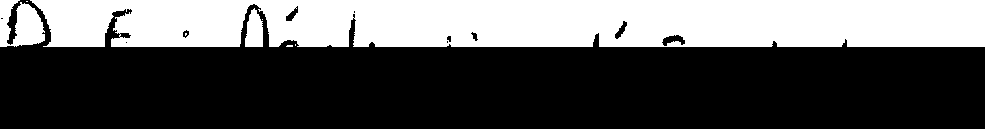 Nom :  Prénom :Adresse :										Service des Energies (SDE)										BP 3829										Immeuble Bruggman										13, avenue Pouvana’a a Oopa										98713 PAPEETEObjet : Déclaration d'exploiter une installation photovoltaïqueMadame le Chef de Service,Ayant l'intention d'exploiter une installation de production d'électricité d'une puissance inférieure à 1 MW, j'ai l'honneur de vous faire parvenir, une déclaration d'exploitation.Vous trouverez ci-dessous les indications et les pièces jointes :1° Capacités techniques, économiques et financières du pétitionnaireLe projet est financé par :Le projet est installé par :2° Influence sur l'environnement, du parti de production retenu :La production d'électricité photovoltaïque, à partir d'énergie solaire est un mode de production décentralisée, efficace, respectueux de l'environnement qui participe à la réduction des émissions de gaz à effet de serre.Je m'attacherai à la bonne insertion de l'installation dans son environnement.3° Destination prévue de l’électricité :La totalité de la production de l’électricité sera fournie au distributeur EDT dans le cadre de l’obligation d’achat.La production de l’électricité sera d’abord consommée par mes soins et l’excédent sera revendu au réseau.Je vous prie de bien vouloir  recevoir,  Madame le Chef de Service,  l'expression de mes meilleures salutations. Fait à :	le :Signature :Pièces jointes : Fiches de collecte de renseignements et Devis de l'installateur